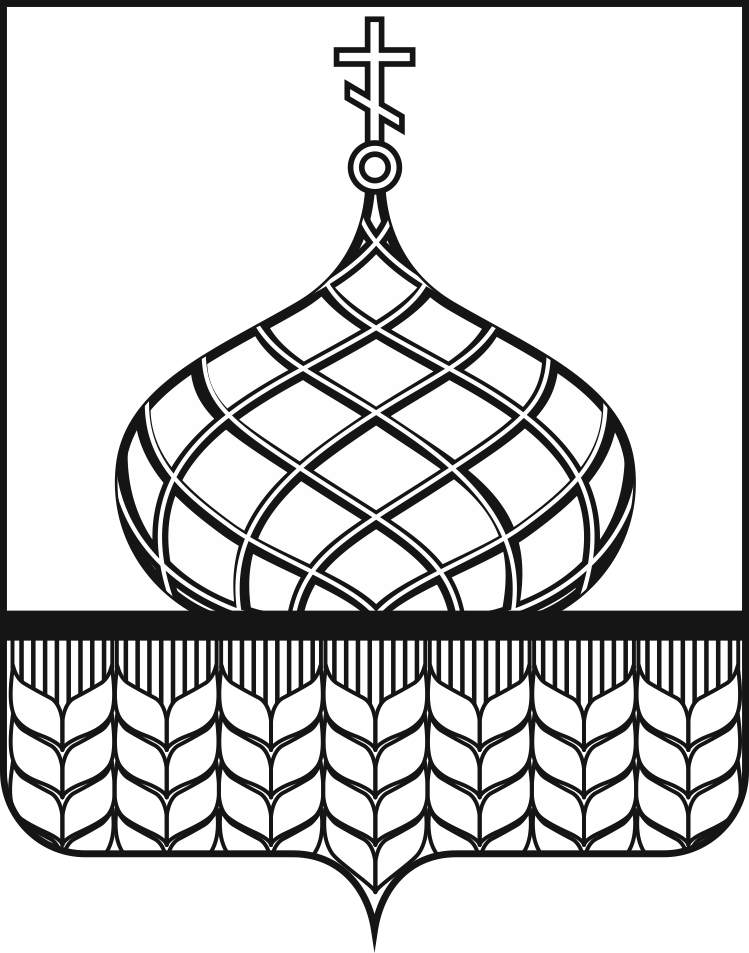 АДМИНИСТРАЦИЯ АННИНСКОГО  МУНИЦИПАЛЬНОГО РАЙОНАВОРОНЕЖСКОЙ ОБЛАСТИРАСПОРЯЖЕНИЕот  04.02. 2021 г.   № 32-р                       п.г.т. АннаВ связи с технической ошибкой,  Распоряжение администрации Аннинского муниципального района Воронежской области  № 30-р от 04.02.2021 года "Об опубликовании извещения о наличии земельных  участков, из земель сельскохозяйственного назначения,  вид разрешенного использования:  для сельскохозяйственного производства, расположенного на территории Старочигольского и Березовского сельских поселений Аннинского муниципального района Воронежской области,  для предоставления в аренду." изложить в следующей редакции:"Об опубликовании извещенияо наличии земельных  участков, из земель сельскохозяйственного назначения,  вид разрешенного использования:  для сельскохозяйственного производства, расположенных на территорииСтарочигольского и Березовскогосельских поселений Аннинского муниципального района Воронежской области,  для предоставления в аренду."На основании  поступивших  заявлений  от  Индивидуального предпринимателя   главы крестьянского (фермерского) хозяйства Сапожкова Сергея Владимировича      о предоставлении в аренду сроком  на   49  (сорок девять) лет земельных участков с кадастровыми номерами: 36:01:0690013:9, 36:01:071008:9  из земель сельскохозяйственного назначения,  вид разрешенного использования: для сельскохозяйственного производства,  с целью использования: для осуществления крестьянским  хозяйством его деятельности  и  в соответствии со   ст. 39.18 Земельного кодекса Российской Федерации от 25.10.2001 года №136-ФЗ, ст. 3.3 Федерального закона от 25октября 2001г. N137-ФЗ "О введении в действие Земельного кодекса Российской Федерации"Опубликовать согласно приложению № 1 к данному распоряжению,  извещение о наличии земельных участков, из земель сельскохозяйственного назначения,  вид разрешенного использования:  для сельскохозяйственного производства, для предоставления в аренду сроком  на   49  (сорок девять) лет, с целью осуществления крестьянским (фермерским)  хозяйством его деятельности  в порядке, установленном для официального опубликования (обнародования) муниципальных правовых актов уставом Старочигольского и Березовского сельских поселений Аннинского муниципального района Воронежской области, по месту нахождения земельных участков  и разместить  настоящее извещение на официальном сайте   www.torgi.gov. ru, а также на официальном сайте Аннинского муниципального района Воронежской области в информационно-телекоммуникационной сети "Интернет" www. annaraionadm.ru и на официальных сайтах  Старочигольского  и Березовского сельских поселений  Аннинского муниципального района Воронежской области в информационно-телекоммуникационной сети "Интернет" admstchigla.ru, admbereza.ru - по месту нахождения земельных  участков.Возложить контроль за выполнением настоящего распоряжения на председателя комитета по управлению муниципальным имуществом администрации Аннинского муниципального района Ж.Н. Лопатину."О внесении изменений в Распоряжение администрации Аннинского муниципального района Воронежской области № 30-р от 04.02.2021 года "Об опубликовании извещенияо наличии земельных  участков, из земель сельскохозяйственного назначения,  вид разрешенного использования:  для сельскохозяйственного производства, расположенного на территории Старочигольского и Березовского сельских поселений Аннинского муниципального района Воронежской области,  для предоставления в аренду."Глава Аннинского муниципального районаВ.И. Авдеев